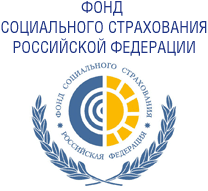 Уважаемые работодатели и застрахованные граждане!Электронный листок нетрудоспособности (ЭЛН) – это больничный лист в  электронном виде. ЭЛН в отличие от бумажного листка нельзя потрогать, потерять или подделать. В соответствии с Федеральным законом от 1 мая 2017 года № 86-ФЗ с 1 июля .  все регионы России переходят на  электронные листки нетрудоспособности. Оба варианта листка нетрудоспособности — бумажный и электронный имеют равную юридическую силу.Оформление «цифрового» бюллетеня выглядит так: лечащий врач в специальной программе со своего рабочего компьютера заполняет электронный листок нетрудоспособности и сообщает его номер пациенту. При закрытии больничного доктор удостоверяет ЭЛН своей электронной подписью. Работодатель получает доступ к электронному больничному через систему информационного взаимодействия после сообщения номера ЭЛН работником, при этом информация загружается непосредственно в бухгалтерскую систему работодателя.Эксперты и все, кто успел воспользоваться электронным больничным, отмечают такие главные преимущества: сокращается время оформления бюллетеня и врач может уделить больше внимания пациенту; «цифровой» листок нетрудоспособности нельзя подделать, испортить или потерять. Фонд соцстраха обеспечил техническую возможность подключения к системе выдачи электронных больничных по всей стране; конкретный пациент может получить ЭЛН, если к этой системе подключились его поликлиника/больница и работодатель.	Филиал № 13 Государственное учреждение – Иркутского регионального отделения Фонда социального страхования РФ просит информировать обо всех случаях отказов:- выдачи электронных листков нетрудоспособности медицинскими учреждениями,- в приеме работодателем электронных листков нетрудоспособности.Телефон «Горячей линии» в филиале  № 138 (39565) 5-22-82 Иванова Майя Анатольевна, Видяева Марина Николаевна.